CURRICULUM VITAEKamil TokarskiAddress:                                Krakow, Woronicza 36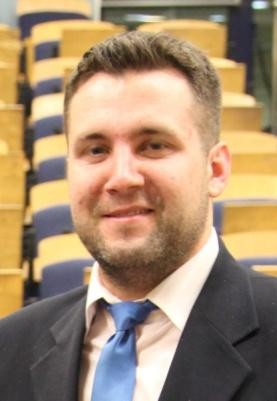 Date of birth:                       05.01.1988Phone number:                   886 410 887E-mail:                                   kamiltokarski1988@gmail.com    Education 	10/2011 – 06/2014   Public College of Professional Education in Nowy Sacz, Bachelor of Arts: English Philology, specialization: Translation studies10/2008 - 03/2010   College of Business - National Louis University in Nowy Sacz, Marketing and Management09/2004 - 06/2007   Jan Dlugosz High School in Nowy Sacz    Professional experience 	2013/2014 - Internship in the “Hunk and Richman” English school in Nowy Sacz2013 - Member of BDIP - Translating video games into Polish02/2013 - 05/2013 Official translation of „Leisure Suit Larry: Reloaded” video gameinto Polish07/2007 - 09/2007 Order picker - „Booker” company in Hatfield (UK)2008– 2014 Various temporary jobs during studies    Qualifications and Additional Skills 	    Fluent in written and spoken English    Very good knowledge of computer software packages     Hobbies and interests 	Translating video games, advertising, marketing, parapsychology, medievalism, travelling , baseball, Celtic music“I hereby authorize you to process my personal data included in my job application for the needs of the recruitment process in accordance with the Personal Data Protection Act dated 29.08.1997 (uniform text: Journal of Laws of the Republic of Poland 2002 No 101, item 926 with further amendments)”